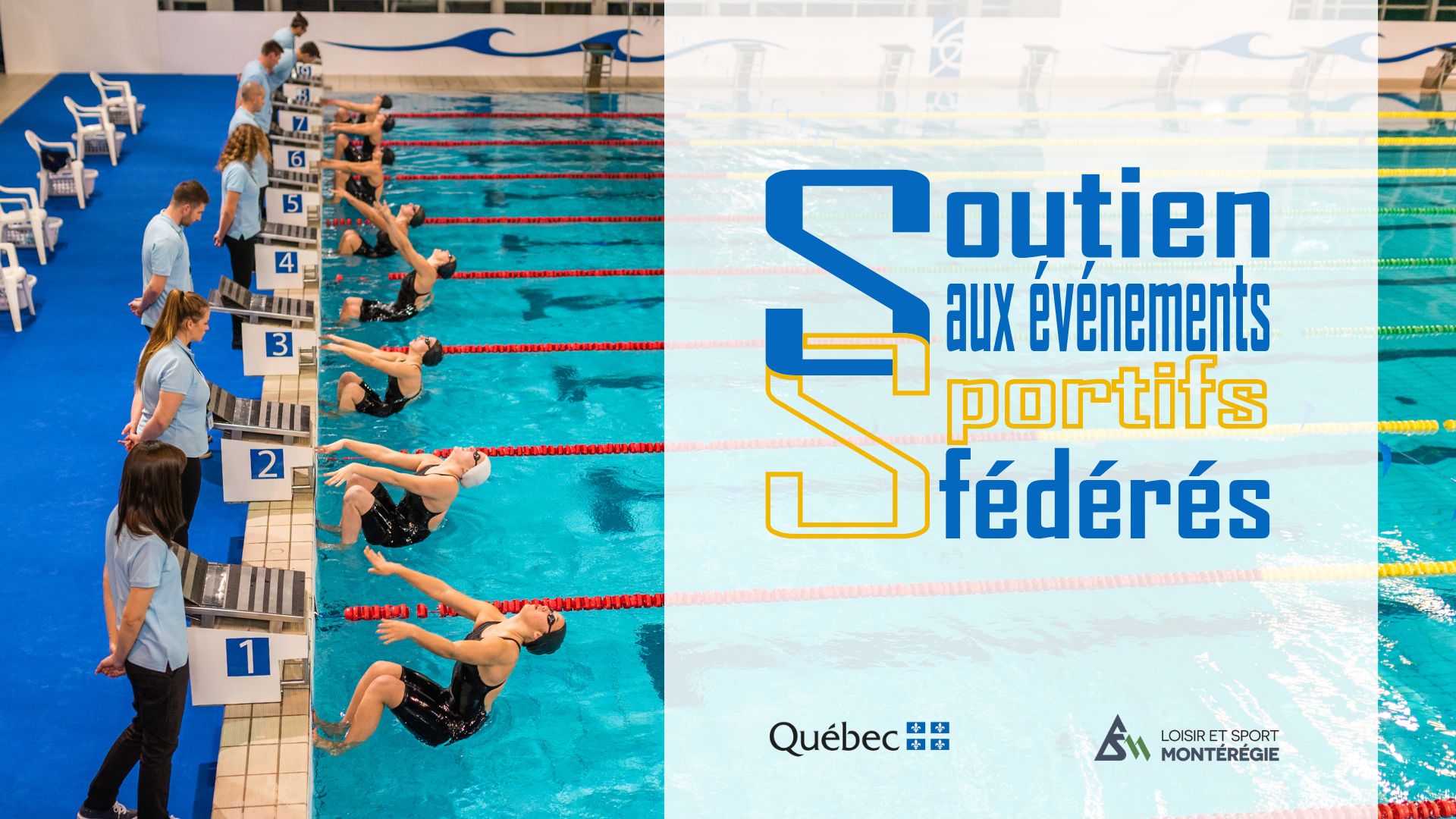 NATURE DU PROJETDescription du projetImpact – Rayonnement du projetAccessibilitéPromotionRÉALISATIONContribution autre que ce fondsÉchéancier du projet Pour que votre demande d’aide financière soit analysée, le formulaire doit être complété en entier. Tout formulaire incomplet et /ou non-conforme pourra ne pas être analysé, Veuillez nous retourner le présent formulaire par courriel au plus tard le 27 octobre 2023, midi, au courriel :subventions@loisir.qc.caStéphanie Gendron, Répondante Kino-QuébecLoisir et Sport MontérégieTél. : 450-773-9802 / 1-800-387-7979 poste 210SOYEZ RAPIDEMENT INFORMÉ(E)S!	INFOLETTRE LSM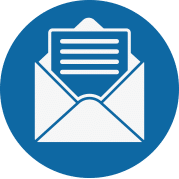 	INSCRIVEZ-VOUS DÈS MAINTENANT À L’INFOLETTRE DE LSM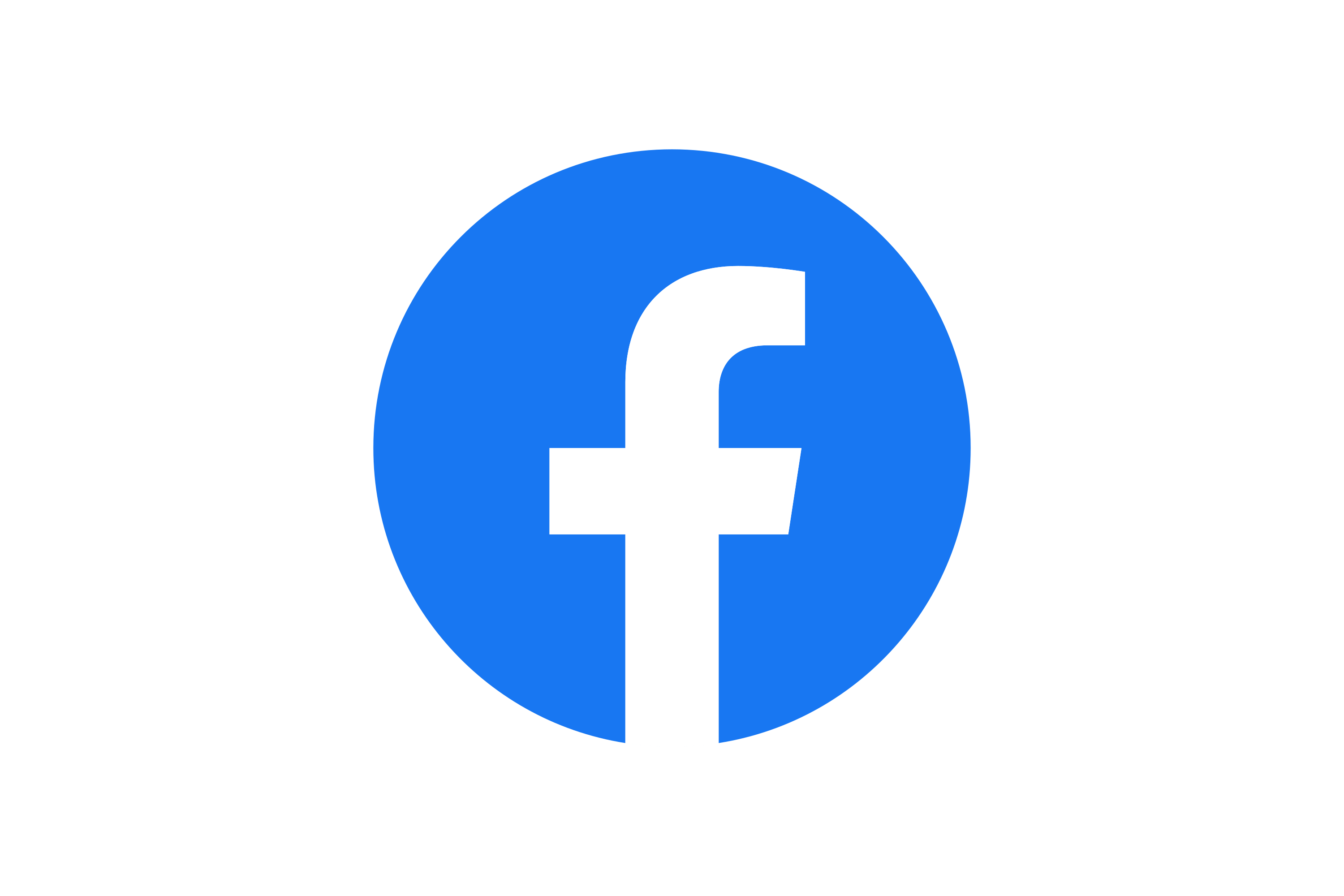 	ABONNEZ-VOUS À LA PAGE FACEBOOK DE LSM	https://www.facebook.com/loisiretsportmonteregie	ABONNEZ-VOUS À LA PAGE FACEBOOK JE CLIC LOISIR EN MONTÉRÉGIE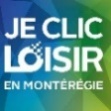 	https://www.facebook.com/loisiretsportmonteregieINFORMATIONS SUR LE DEMANDEURINFORMATIONS SUR LE DEMANDEURINFORMATIONS SUR LE DEMANDEURNom de l’organisme : Responsable de la demande:Courriel du demandeur :Téléphone : Fonction / poste occupé :Adresse de l’organisme :Ville : Code postal :De quel milieu est votre organisme : Scolaire ScolaireDe quel milieu est votre organisme : Municipal    Municipal   De quel milieu est votre organisme : Associatif           Associatif          Si l’aide est accordée, faire le chèque à l’ordre de :  Si l’aide est accordée, faire le chèque à l’ordre de :  Adresse complète où envoyer le chèque (si différente de celle de l’organisme) : Adresse complète où envoyer le chèque (si différente de celle de l’organisme) : CRITÈRES D’ANALYSE CRITÈRES D’ANALYSE CRITÈRES D’ANALYSE 1.1.1.  Votre projet consiste en (veuillez sélectionner qu’une seule case) :1.1.1.  Votre projet consiste en (veuillez sélectionner qu’une seule case) :1.1.1.  Votre projet consiste en (veuillez sélectionner qu’une seule case) :1.1.1.  Votre projet consiste en (veuillez sélectionner qu’une seule case) : Compétition de qualification aux Jeux du Québec Compétition locale, régionale et provinciale Compétition de qualification aux Jeux du Québec Compétition locale, régionale et provinciale Compétition de qualification aux Jeux du Québec Compétition locale, régionale et provinciale Compétition de qualification aux Jeux du Québec Compétition locale, régionale et provinciale1.1.2.  Titre de votre projet ou de votre événement :1.1.2.  Titre de votre projet ou de votre événement :1.1.3.  Description de votre projet ou de votre événement (en moins de 10 lignes) : 1.1.3.  Description de votre projet ou de votre événement (en moins de 10 lignes) : 1.1.3.  Description de votre projet ou de votre événement (en moins de 10 lignes) : 1.1.3.  Description de votre projet ou de votre événement (en moins de 10 lignes) : 1.1.4. Quelle.s activité.s physique.s ou sportive.s votre projet permet-il de mettre en valeur? (en moins de 2 lignes)1.1.4. Quelle.s activité.s physique.s ou sportive.s votre projet permet-il de mettre en valeur? (en moins de 2 lignes)1.1.4. Quelle.s activité.s physique.s ou sportive.s votre projet permet-il de mettre en valeur? (en moins de 2 lignes)1.1.4. Quelle.s activité.s physique.s ou sportive.s votre projet permet-il de mettre en valeur? (en moins de 2 lignes)1.1.5. Dans quelle ville se déroule votre projet : 1.1.6. Date de réalisation du projet :1.1.7. Votre événement est-il sanctionné par votre Fédération sportive?1.1.7. Votre événement est-il sanctionné par votre Fédération sportive?1.1.7. Votre événement est-il sanctionné par votre Fédération sportive? Oui            Non           1.1.8. Votre discipline est-elle présentée lors de la prochaine Finale des Jeux du Québec d’hiver?1.1.8. Votre discipline est-elle présentée lors de la prochaine Finale des Jeux du Québec d’hiver?1.1.8. Votre discipline est-elle présentée lors de la prochaine Finale des Jeux du Québec d’hiver? Oui            Non           1.2.1. Nombre de personnes touchées par le projet :1.2.1. Nombre de personnes touchées par le projet :1.2.1. Nombre de personnes touchées par le projet :1.2.2. Groupes d’âge ciblés par votre projet :1.2.2. Groupes d’âge ciblés par votre projet :1.2.2. Groupes d’âge ciblés par votre projet :1.2.2. Groupes d’âge ciblés par votre projet :1.2.2. Groupes d’âge ciblés par votre projet :1.2.2. Groupes d’âge ciblés par votre projet : 0 à 10 ans    11 à 19 ans    20 à 64 ans    20 à 64 ans    65 à 84 ans     85 ans et plus1.2.3. Quelle sont les clientèles ciblées par votre projet :1.2.3. Quelle sont les clientèles ciblées par votre projet :1.2.3. Quelle sont les clientèles ciblées par votre projet :1.2.3. Quelle sont les clientèles ciblées par votre projet :1.2.3. Quelle sont les clientèles ciblées par votre projet :1.2.3. Quelle sont les clientèles ciblées par votre projet :1.2.3. Quelle sont les clientèles ciblées par votre projet : Familles    Enfants    Besoins particuliers    Adolescents    Intergénérationnel            Intergénérationnel            Autre :      1.2.4. Votre événement comporte-il des mesures en lien avec le développement durable?1.2.4. Votre événement comporte-il des mesures en lien avec le développement durable?1.2.4. Votre événement comporte-il des mesures en lien avec le développement durable?1.2.4. Votre événement comporte-il des mesures en lien avec le développement durable?1.2.4. Votre événement comporte-il des mesures en lien avec le développement durable? Oui            Non            Oui            Non           Si oui, détaillez :      Si oui, détaillez :      Si oui, détaillez :      Si oui, détaillez :      Si oui, détaillez :      Si oui, détaillez :      Si oui, détaillez :      1.3.2. Votre projet ou événement est : (veuillez sélectionner qu’une seule case)1.3.2. Votre projet ou événement est : (veuillez sélectionner qu’une seule case) Ouvert aux athlètes espoirs uniquement Ouvert à tous les athlètes Autre | Spécifier :      1.3.3. Votre projet ou événement est : (veuillez sélectionner qu’une seule case)1.3.3. Votre projet ou événement est : (veuillez sélectionner qu’une seule case)1.3.3. Votre projet ou événement est : (veuillez sélectionner qu’une seule case) Gratuit  Payant :        (coût par participant)Information complémentaire :       1.4.1. Moyens utilisés pour faire la promotion de votre événement (moins de 3 lignes) : PÉRENNITÉ2.1. Quel est l’impact à long terme de votre événement (en moins de 3 lignes) :3.1.1. Qui assumera les taxes?  Les taxes ne sont pas assumées par ce fonds3.1.1. Qui assumera les taxes?  Les taxes ne sont pas assumées par ce fonds3.1.1. Qui assumera les taxes?  Les taxes ne sont pas assumées par ce fonds3.1.2. Indiquez les contributions autres que ce fonds que vous recevrez pour votre projet :3.1.2. Indiquez les contributions autres que ce fonds que vous recevrez pour votre projet :3.1.2. Indiquez les contributions autres que ce fonds que vous recevrez pour votre projet :3.1.2. Indiquez les contributions autres que ce fonds que vous recevrez pour votre projet : Contribution du demandeur  Partenaires financiers                  Précisez qui :  Partenaires en services    Précisez qui :  Appui (autre) de partenaires***Veuillez indiquer le montant des dépenses admissibles en séparant la portion des taxes dans la colonne de droiteDépenses AdmissiblesNature des coûts *Remplir seulement ce qui s’applique à votre projetMontant sans taxesMontant des taxesA-Détails des coûts achats d’équipementA-Détails des coûts achats d’équipementA-Détails des coûts achats d’équipement      $      $      $      $      $      $      $      $      $      $      $      $B-Détails des coûts d’aménagement (Location/achat matériel, ressources humaines (salaire, honoraire, autres)B-Détails des coûts d’aménagement (Location/achat matériel, ressources humaines (salaire, honoraire, autres)B-Détails des coûts d’aménagement (Location/achat matériel, ressources humaines (salaire, honoraire, autres)      $      $      $      $      $      $      $      $      $      $C-Détails des coûts relatifs à un événement (Location matériel, frais d’animation)C-Détails des coûts relatifs à un événement (Location matériel, frais d’animation)C-Détails des coûts relatifs à un événement (Location matériel, frais d’animation)      $      $      $      $      $      $      $      $      $      $      $      $D- Détails des coûts sorties (tarification accès/transport, etc.)D- Détails des coûts sorties (tarification accès/transport, etc.)D- Détails des coûts sorties (tarification accès/transport, etc.)      $      $      $      $      $      $      $      $      $      $TOTAL DES DÉPENSES ADMISSIBLES***Ce total doit être égal ou supérieur au montant demandé dans le programme      $Non admissible3.3. TABLEAU DES REVENUS3.3. TABLEAU DES REVENUSNature du financement***Le montant des taxes doit être pris en charge par une source de financement autre que celle de ce fonds. MontantLSM– Soutien aux événements sportifs fédérés (Maximum 4 000$ - sans les taxes)***Seules les dépenses admissibles seront comptabilisées pour établir le montant du financement.      $Contribution du demandeur       $Contribution de partenaires financiers      $Détaillez :      $      $Inscription des participants      $Contribution de partenaires en biens et services      $Détaillez :      $      $Commandites      $Détaillez :      $      $TOTAL DES REVENUS             ***Ce montant doit être égal ou inférieur à celui du total des dépenses admissibles      $#ActionsPrécisions / enjeuxDateResponsables internesRessources externesCoûts estimésSource de financementRéalisation1       $Réalisation2       $Réalisation3      $Promotion4       $Promotion5       $Promotion6      $Évaluation7       $Évaluation8      $COMMENT AVEZ-VOUS PRIS CONNAISSANCE DE L’EXISTENCE DU SOUTIEN AUX ÉVÉNEMENTS SPORTIFS FÉDÉRÉS? COMMENT AVEZ-VOUS PRIS CONNAISSANCE DE L’EXISTENCE DU SOUTIEN AUX ÉVÉNEMENTS SPORTIFS FÉDÉRÉS? Par : L’infolettre de Loisir et Sport Montérégie La page Facebook de Loisir et Sport Montérégie La page Facebook de Je Clic Loisir en Montérégie Municipalité où se situe l’OSBL pour lequel je travaille  Fédérations Bouche à oreille Autre :         DEVENIR MEMBRE DE LSMÊtes-vous membre de Loisir et Sport Montérégie?   Oui         Non Si non, il n’est pas trop tard pour le devenir et profiter des nombreux avantages de l’être.Devenez membre dès maintenant!